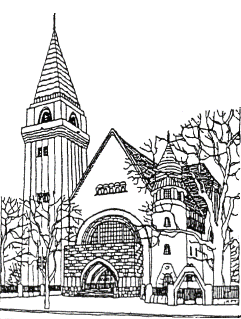 b u d a p e s t  - F a s o r i   R e f o r m á t u s  E g y h á z k ö z s é g
L E L K É S Z I   H I V A T A L A
H-1071  Budapest, Városligeti fasor 5.  Tel/Fax: 3427-311E-mail: hivatal@fasor.hu Honlap: www.fasor.hu_____________________________________________________„Ég, de mégsem ég el…” (2Móz 3,2)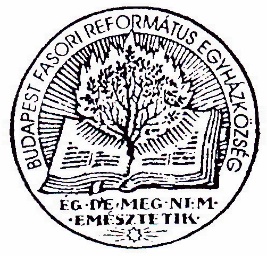 Pályázati hirdetmény a Budapest-Fasori Református Kollégium intézményvezetői állásának betöltésérőlPályázati hirdetmény a Budapest-Fasori Református Kollégium intézményvezetői állásának betöltésérőlA pályázati hirdetmény tárgyaA Budapest-Fasori Református Egyházközség, mint a Budapest-Fasori Református Kollégium fenntartója pályázati felhívást tesz közzé az intézményvezetői pozíció betöltésére. A többcélú intézmény vezetője feladatkörében ellátja a Budapest-Fasori Református Kollégium Julianna Általános Iskolájának igazgató teendőit, valamint irányítja a Budapest-Fasori Református Kollégium Csipkebokor Óvodája tagintézménye vezetőjének munkáját. Pályázati címA pályázatot elektronikus és nyomtatott formában szükséges benyújtani a hivatal@fasor.hu email címre, illetve a Budapest-Fasori Református Egyházközség, Somogyi Péter elnök-lelkipásztor, 1071 Budapest, Városligeti fasor 5. fenntartói képviselői címre. Az email tárgyában és a borítékon kérjük feltüntetni: „Budapest-Fasori Református Kollégium intézményvezetői pályázat”.A pályázat benyújtásának határideje2020. március 31.A pályázati hirdetménnyel kapcsolatban további tájékoztatás kérhető a Lelkészi Hivatalban hivatali időben, vagy a hivatal@fasor.hu  email címen, illetve a +36 1 342 7311 telefonszámon.A pályázat elbírálásának határideje2020. május 31.A pályázati felhívás rövidített formában megjelenik a Reformátusok Lapjában, illetve teljes terjedelemben a fenntartó gyülekezet honlapján (www.fasor.hu). A fenntartó a felhívást a fentieken túl más formában is megjelentetheti, közzéteheti.A Budapest-Fasori Református Kollégium vezetői pályázatának feltételei, valamint a benyújtott pályázatok elbírálási szempontjaiA Budapest-Fasori Református Kollégium vezetői pályázatának feltételei, valamint a benyújtott pályázatok elbírálási szempontjaiA pályázatot meghirdető szervBudapest-Fasori Református Egyházközség Presbitériuma1071 Budapest, Városligeti fasor 5. A meghirdetett állás és megbízás időtartama, a munkavégzés helyeA Budapest-Fasori Református Kollégium intézményvezetői pozíciójára, mint munkaviszonyra nézve a 2012.évi I. törvény (A munka törvénykönyve), a nemzeti köznevelésről szóló 2011. évi CXC. törvény, valamint a Magyarországi Református Egyház 1995. évi Köznevelési törvénye szabályai az irányadóak. Az intézményvezetői megbízás időtartama 5 tanév.Az intézményvezetői megbízás időszaka: 2020. augusztus 1. – 2025. július 31.A munkavégzés helye: Budapest-Fasori Református Kollégium Julianna Általános Iskolája, 1071. Budapest, Rottenbiller utca 43-45.Illetmény és juttatásokAz illetmény és juttatások megállapítása során a mindenkor hatályos köznevelési törvény, költségvetési törvény (közalkalmazotti pedagógus bértábla), valamint a Magyarországi Református Egyház köznevelési törvénye és kapcsolódó egyéb jogszabályaik irányadóak; bér megegyezés szerint.Képesítési és egyéb feltételekaz intézményre előírt legmagasabb pedagógiai végzettség;intézményvezetői szakképzettség (közoktatásvezetői szakvizsga);min. 5 év szakmai gyakorlat pedagógus munkakörben;min. 3 év intézményvezetői, vagy egyéb vezetői, vezető-helyettesi gyakorlat oktatási intézményben vagy tanügy-irányításban;elkötelezett keresztyén hitvallás, erkölcsös életvitel, rendezett magánélet;teljes jogú református egyháztagság.A vezetői pályázat kötelező mellékleteiEUROPASS formátumú önéletrajz;végzettséget, egyéb képzettséget igazoló okmányok másolata;3 hónapnál nem régebbi, büntetlen előéletet igazoló erkölcsi bizonyítvány;Keresztelési és konfirmációi oklevél (vagy annak hiteles igazolása), és lelkipásztori igazolás a választói jogú egyháztagságról;Nyilatkozatok az alábbiakról:A pályázó hozzájárul, hogy a pályázat elbírálásában közreműködők a pályázatba betekintsenek, és azt a fenntartó Presbitérium nyílt és/vagy zárt testületi ülésen tárgyalhassa;a pályázó hozzájárul személyes adatainak a pályázattal összefüggő kezeléséhez;a pályázó nyilatkozata arról, hogy nem áll a pedagógus, illetve vezetői foglalkoztatásától való eltiltás hatálya alatt;titoktartási nyilatkozat a pályázati folyamat során az azzal összefüggésben megismert fenntartói és intézményi adatokra nézve.A pályázat elbírálásaA fenntartó a vezetői pályázatban foglaltak alapján, az alábbi szempontok figyelembe vételével hozza meg döntését:a Kollégiummal kapcsolatos 5 éves szakmai stratégia és vezetői koncepció minősége, részletezettsége;a református keresztyén szellemiség, valamint a fenntartó gyülekezethez történő kötődés megjelenítése a vezetői koncepciónak a hitbeli nevelésre vonatkozó részeiben;a pályázó egyéb szakmai referenciái, szakmai és vezetői tapasztalatai;a pályázó keresztyén elköteleződése (lelkipásztori ajánlás, egyéb ajánlás becsatolása mellett).A fenntartó képviselője a pályázat benyújtását követően személyes meghallgatást kezdeményez a gyülekezet Elnöksége, Presbitériuma, illetve a Kollégiumi Igazgatótanács részére. Ezt követően a fenntartó Presbitérium hoz döntést. A pályázó kérésre megismerheti a Kollégium működését, betekintést nyerhet a Kollégium dokumentumaiba, illetve ezek során tájékoztatást kérhet a Kollégium vezetőjétől, gazdasági vezetőjétől és óvodai tagintézmény-vezetőjétől.A pályázat kiírója fenntartja magának a jogot, hogy a pályázati eljárást eredménytelennek nyilvánítsa. A pályázati kiírásnak nem megfelelő, késedelmesen, vagy hiányosan beadott pályázatot a kiíró automatikusan érvénytelennek tekinti.A kiíró nem vállal semmilyen, a beadott pályázat eredményéből esetlegesen keletkező kártérítési kötelezettséget, és nem vállalja át a pályázat beadásával kapcsolatosan felmerülő bárminemű költség megtérítését sem.